Norwegian Refugee Council (NRC) AfghanistanNATIONAL OPEN TENDER FOR SUPPLY AND DELIVERY OF 550 SEALING OFF KIT PACKAGES TO SHAHRAK-E-SABZ IDP SETTLEMENT IN INJIL DISTRICT, HERAT PROVINCEITB Number: NRCHRT1903Date: 25. September. 2019 Our reference: NRCHRT1903SUBJECT: INVITATION TO TENDER FOR SUPPLY AND DELIVERY OF 550 SEALING OFF KIT PACKAGES TO SHAHRAK-E-SABZ IDP SETTLEMENT IN INJIL DISTRICT, HERAT PROVINCEDear Mr./Ms.Following your enquiry regarding the publication of the above-mentioned invitation to tender, please find enclosed the following documents, which constitute the tender dossier.Any request for clarification must be received by NRC in writing at least 7 working days before the deadline for submission of tenders. NRC will reply to bidders' questions at least 5 working days before the deadline for submission of tenders. Costs incurred by the bidder in preparing and submitting the tender proposals will not be reimbursed.We look forward to receiving your tender at the address specified in the Instructions to Bidders before 04:00 PM on Tuesday 15 October, 2019, as stated in the procurement notice.If you decide not to submit a tender, we would be grateful if you could inform us in writing, stating the reasons for your decision.Yours sincerely, NRC Afghanistan	This ITB document contains the following:This cover LetterSection 2: Bid Data sheetSection 3: NRC Invitation to bid general terms & conditionSection 4: Technical description of the BidSection 5: Bidding formSection 6: Work ScheduleSection 7: Company Profile and Previous ExperienceSection 8: Pricing Proposal Section 9: Suppliers Ethical Standards Declaration Sections highlighted must be completed by the bidder.SECTION 2BID DATA SHEET BACKGROUND DATAThis bid is issued by Norwegian Refugee Council (NRC office in Afghanistan). Any correspondence can be addressed the following address offices: 3rd street of Qale-Fatullah, District #10, Kabul, Kabul Province, AFGHANISTANTel: 0728932799Herat city, Char- Rahi Zaman Jan, Jad-e- Arbabzadahah, in front of Alghias Higher Education institute.SCOPE OF WORKDescription of works: SUPPLY AND DELIVERY OF 550 SEALING OFF KIT PACKAGES TO SHAHRAK-E-SABZ IDP SETTLEMENT IN INJIL DISTRICT, HERAT PROVINCE according to the specifications in the Bill of Quantities in Section 8.Location: Shahrak-e-Sabz, Injil District, Herat Province SCHEDULE & DEADLINE FOR SUBMISSIONThe deadline for submission of bids is 04:00 PM on the 15 Oct 2019. Late bids will not be accepted.	* All times are in the local time of Afghanistan	Please note all dates are provisional dates and NRC reserves the right to modify this schedule. MANNER OF SUBMISSION:Please submit your bids in accordance with the requirements detailed below:Complete sealed bid documents shall be hand delivered at NRC Offices in Char Rahi Zaman Jan, in front of Alqeyas Female Higher Education Institute, District 4, Herat City, Afghanistan and 3rd street of Qale-Fatullah, District #10, Kabul, Kabul Province, Afghanistan  not later than 04:00 PM, on the due date indicated above. Tenders will be opened Two day after the deadline in the presence of the tenderers or their representatives who choose to attendASSESSMENT CRITERIA Award of the contract(s) will be based on the following: Step 1: Administrative compliance check – Envelope 1Bidders must provide evidence of the following for their bid to be considered compliant:Sections 5-9 completed, signed and stampedBidder has included a copy of their business licence. Bank statement Step 2: Technical Evaluation/Financial EvaluationA Technical and financial Evaluation of all bids received will be conducted to on opening session. Criteria that will be used to evaluate and score the bids are outlined in Section 3, Clause 25Price in comparison to NRC established expectation and in comparison to other bidders of comparable technical quality.SECTION 3NRC Invitation to bid - General Terms & ConditionsSCOPE OF BIDThe bid is based on the scope of the assignment as determined in the Bid Data Sheet (Section 2). The instruction to bidders should be read in conjunction with the Bid Data Sheet.The successful Bidder will be expected to complete the assignment by the Intended Completion Date specified in the contract to be signedCORRUPT PRACTICESNorwegian Refugee Council requires Employees, Bidders and Contractors, to observe standards of ethics during procurement and the execution of contracts. In pursuit of this, Norwegian refugee Council defines, for the purposes of this provision, the terms set forth below as follows:“Corrupt practice” includes the offering, giving, receiving, or soliciting of anything of value to influence the action of a public official in the procurement process or in contract execution; and “Fraudulent practice” includes a misrepresentation of facts in order to influence a procurement process or the execution of a contract to the detriment of the Norwegian Refugee Council, and includes collusive practices among Bidders prior to or after bid submission designed to establish bid prices at artificial, non-competitive levels and to deprive the Norwegian Refugee Council of the benefits of free and open competition; In any case where fraud or corruption is identified, NRC will:reject any bids where the Bidder has engaged in corrupt or fraudulent practices in competing for the Contract;remove bidding contractors who engage in fraudulent or corrupt practices, from our prequalified list liaise with District Officials to report if fraudulent or corrupt practices are identified terminate works Any communications between a Bidder and the Norwegian Refugee Council related to matters of alleged fraud or corruption must be made in writing and addressed to the Country Director in AfghanistanELIGIBLE BIDDERSA Bidder shall meet the following criteria to be eligible to participate in NRC procurement of Works:the bidder, at the time of bid, is not:insolvent;in receivership; bankrupt; orbeing wound upthe bidder’s business activities have not been suspended;the bidder is not the subject of legal proceedings for any of the circumstances in (b); andThe bidder has fulfilled his or her obligations to pay taxes and social security contributions. In a case where VAT is included in a bid, a copy of the VAT certificate must accompany the bid. A Bidder, and all parties constituting the Bidder including sub-contractors, shall not have a conflict of interest. All Bidders found to have a conflict of interest shall be disqualified. A Bidder may be considered to have a conflict of interest with one or more parties in this bidding process, if they have a relationship with each other, directly or through common third parties, that puts them in a position to have access to information about or influence on the bid of another Bidder, or influence the decisions of the Norwegian Refugee Council regarding this bidding processA Bidder whose circumstances in relation to eligibility change during a procurement process or during the execution of a contract shall immediately inform the Norwegian Refugee Council.NRC reserves the right to refuse a bid at any time if the bidder or one of its sub-contractors provided material support or resources to any individual or entity that commits, attempts to commit, advocates, facilitates, or participates or is found guilty of fraud, active corruption, collusion, coercive practice, bribery, involvement in a criminal organization or illegal activity, or immoral human resources practices, including but not limited to: child labour, non-discrimination, freedom of association, payment of the legal national minimum wage,  and forced labour. JOINT VENTURES, CONSORTIA AND ASSOCIATIONSBids submitted by a joint venture, consortium or association of two or more firms as partners will only be accepted in exceptional circumstances.ONE BID PER BIDDER PER WORKEach Bidder shall submit only one Bid per contract. A Bidder who submits or participates in more than one bid per contract will cause all the bids with the Bidder’s participation to be rejected.COST OF BIDDINGThe Bidder shall bear all costs associated with the preparation and submission of his Bid, and the Norwegian Refugee Council shall not be responsible or liable for those costs, regardless of the conduct or outcome of the bidding process.INSPECTIONNRC is obliged to ensure that its procurement decisions are clearly justified and documented and keeping within the Donors mandatory principles. In that regard, full and on-the-spot access must be granted to representatives of NRC, the Donor or any organization or person mandated by it, to premises belonging to NRC or its contractors. The right to access shall include all documents and information necessary to assess, or audit the implementation of the contractOBTAINING AND COMPLETING BIDDING DOCUMENTS Bidders who did not obtain the Bidding Document directly from the Norwegian Refugee Council will be rejected during evaluation. Where a Bidding Document is obtained from the Norwegian Refugee Council on a Bidder’s behalf, the Bidder’s name must be registered with the Norwegian Refugee Council at the time of issue.The Bidder is expected to examine all instructions, forms, terms, and specifications in the Bidding Document. Failure to furnish all information or documentation required by the Bidding Document may result in the rejection of the bid. CLARIFICATION OF BIDDING DOCUMENT A prospective Bidder requiring any clarification of the Bidding Document shall contact the Norwegian Refugee Council in writing. The Norwegian Refugee Council will respond in writing to any request for clarification before the deadline for clarification of bids. The Norwegian Refugee Council shall forward copies of its response to all Bidders who have acquired the Bidding Document, including a description of the inquiry but without identifying its source. AMENDMENT OF BIDDING DOCUMENT At any time, prior and until 48 hours prior to the deadline for submission of bids, the Norwegian Refugee Council may amend or cancel the Bidding Document by informing the bidders in writing. To give prospective Bidders reasonable time in which to take an amendment or cancellation into account in preparing their bids, the Norwegian Refugee Council can, at his discretion, extend the deadline for the submission of bids. LANGUAGE OF BIDThe bid, as well as all correspondence and documents relating to the bid shall be written in English. Supporting documents and printed literature that are part of the bid may be in another language provided they are accompanied by an accurate translation of the relevant passages in English, in which case, for purposes of interpretation of the Bid, such translation shall govern.DOCUMENTS COMPRISING THE BIDThe bid submitted by the Bidder shall comprise the following: Signed and stamped Contractor’s Biding form in Section 5Any other information and documents requested in Section 4.Work Schedule and Proposed Manpower (as in Section 6) Company Profile and Previous experience (as in Section 7)Completed BoQ Pricing Proposal (as in Section 8)Signed and stamped Supplier Ethical Standards Declaration (as in Section 9)All forms must be completed without any alterations to the format, and no substitutes shall be accepted. All blank spaces shall be filled in with the information requested. BID PRICE FOR WORKS CONTRACTBid prices are for complete contracts. Contracts cannot be subdivided into pieces. Where a bid is submitted, all relevant BoQ must be completed. The Bidder shall fill in rates and prices for all items of the Works/supply or service described in the specifications and listed in the BoQ, Items for which no rate or price is entered by the Bidder will not be paid for by the Norwegian Refugee Council when executed and shall be deemed covered by the other rates and prices in the BoQ. Unless otherwise specified in the Bid Data Sheet, all duties, taxes and other levies payable by the contractor under the contract, shall be included in the total bid price submitted by the bidder. For bidder subject to VTA, VTA should be mentioned in the offers The priced Bill of Quantities submitted by any Bidder shall be checked for arithmetical errors and for what might be considered unreasonable rates during the evaluation. Where errors are identified one or more of the following steps may be taken:If any rates are considered to be unrealistic or unreasonable they may be altered by mutual agreement, provided that no alteration shall be made in the amount of the Bid.If any arithmetical errors are detected in an otherwise acceptable bid, and the Bidder, on being so notified, is prepared to confirm his bid and if the Bidder is subsequently awarded the contract, then the Bid shall be altered to reflect the difference.The Bidder is reminded that it is entirely his responsibility to ensure the accuracy of his bid. No alteration will be made to the bid after its submission on the grounds of any arithmetical errors subsequently discovered except as provided above.According to article No 73 of Income Tax law of 1384 amended to Article No 72 the Client will withhold:2% of contract value, if the Contractor holds a valid business license,7% of contract value, if the Contractor does not have valid business license.CURRENCIES OF BID AND PAYMENTAll prices shall be quoted by the Bidder in Afghani, unless otherwise stated. Similarly, all payments will be made in Afghani only.BID VALIDITYBids shall remain valid for a period of 3 months after the date of the bid submission deadline as prescribed by Norwegian Refugee Council. In exceptional circumstances, prior to the expiration of the bid validity period, the Norwegian Refugee Council may request Bidders in writing to extend the period of validity of their bids. A Bidder must confirm in writing his acceptance of the extension. In case of extension, modification of the bid is not permitted. ALTERNATIVE BIDSBidders shall submit offers that comply with the requirements of the bidding documents, including the basic technical design as indicated in the drawings and specifications. Alternative bids shall not be considered unless otherwise indicated in Section 2 – the Bid Data Sheet.FORMAT AND SIGNING OF BIDThe Bidder shall prepare one set of bid document including Technical and Financial. The bidder should hold a copy of the documents with himself, for reference purposes.;SEALING AND MARKING OF THE BIDThe Bidder shall enclose the bid in a plain envelope securely sealed The envelopes shall: be addressed to the Logistics Office, Norwegian Refugee Council, in the location specified in Section 2 – the Bid Data Sheet bear the Contract number no other markings should be on the envelopeIf all envelopes are not sealed and marked as required, the Norwegian Refugee Council will reject the bid DEADLINE FOR SUBMISSION OF BIDSBids must be received by the Norwegian Refugee Council at the address given and no later than the date and time indicated in Section 2 - the Bid Data Sheet.LATE BIDS The Norwegian Refugee Council shall not consider any bid that arrives after the deadline for submission as stipulated in Section 2 – the Bid Data Sheet. Any bid received by the Norwegian Refugee Council after the deadline for submission of bids shall be declared late and rejected. WITHDRAWAL AND REPLACEMENT OF BIDS A Bidder may withdraw or replace its bid after it has been submitted at any time before the deadline for submission of bids by sending a written notice, signed by an authorized representative. Any corresponding replacement of the bid must accompany the respective written notice. All notices must be: submitted as with Clauses 19 and 20, and in addition, the envelopes shall be clearly marked “WITHDRAWAL” or “REPLACEMENT” and received by the Norwegian Refugee Council prior to the deadline for submission of bids, in accordance with Section 2 – the Bid Data Sheet After the opening of bids, modifications to bids must be documented and any discussions reported in writing. A bid may be withdrawn at any stage, with written notice. CONFIDENTIALITYInformation relating to the examination, evaluation, comparison, and post-qualification of bids, and recommendation of contract award, shall not be disclosed to bidders or any other persons not officially concerned with such process until information detailing the best evaluated Bidder is communicated to all Bidders. Any effort by a Bidder to influence the Norwegian Refugee Council in the examination, evaluation, comparison, and post-qualification of the bids or contract award decisions may result in the rejection of its bid. From the time of bid opening to the time of Contract award, if any Bidder wishes to contact the Norwegian Refugee Council on any matter related to the bidding process, it should do so in writing. CLARIFICATION OF BIDSNorwegian Refugee Council may, at its discretion, ask any Bidder for a clarification of its Bid. The Norwegian Refugee Council’s request for clarification and the response shall be in writing. Any clarification submitted by a Bidder that is not in response to a request by the Norwegian Refugee Council shall not be considered. All requests for clarifications shall be copied to all bidders for information purposes.  No change in the price or substance of the bid shall be permitted, except to confirm the correction of errors.BIDS VALIDATIONThe Norwegian Refugee Council’s determination of a Bid’s validity is to be based on the contents of the bid itself, which cannot be corrected if determined to be invalid A valid bid is one that complies with all the terms, conditions, and specifications of the Bidding Document, without deviation or omission, which affects, or could affect; the scope, quality, or performance of the Works specified in the Contract; or limits in any substantial way, the Norwegian Refugee Council’s rights or the Bidder’s obligations under the ContractEVALUATION OF BIDThe Norwegian Refugee Council shall examine the legal documentation and other information submitted by Bidders to verify eligibility, and then will review and score bids according to the following criteria; Completion and inclusion of requested information and supporting documents (Administrative compliance)Overall timeframe for procuring and packing the SOK packages (Technical evaluation)Previous experiences in similar works (Technical evaluation)Satisfactory Client References (Technical Evaluation)Price in comparison to NRC estimated rate (Financial evaluation)In case of two contractors being scored the same in the evaluation, the one with the highest technical ranking will be awarded the contract.Anti-money laundering, anti-bribery, anti-corruption and anti-terrorism legislation applicable in some jurisdictions may require NRC to verify the identity of the bidder prior to financial transactions. NRC reserves the right to use online screening tools to check the bidder’s record with regards to their possible involvement in illegal or unethical practices.Norwegian Refugee Council reserves the right to reject all bids, and re-tender if no satisfactory bids are submitted AWARD PROCEDUREThe Norwegian Refugee Council shall award the Contract in writing, with an award letter, to the Bidder whose offer has been determined to be the best, before the end of the bid validity periodAny bidder who has not been awarded a contract, will be notified in writingUntil a formal contract is prepared and executed, the Award Letter shall constitute a binding agreement between the bidder and NRC. The Award Letter will state the sum that the Norwegian Refugee Council will pay the Contractor in consideration of the Works as prescribed in the Contract, and in accordance with the Bid. The Bidder is thereafter required to submit a Letter of Acceptance, confirming their wish to proceed with a contract. SIGNING OF CONTRACTUpon receipt of the Letter of Acceptance, the Norwegian Refugee Council shall call the successful Bidder to sign the Contract.Within an agreed timeframe, the successful Bidder shall sign, date, and return the Contract to the Norwegian Refugee Council. SECTION 4TECHNICAL DESCRIPTION OF THE GOODS As detailed in the Bid Data Sheet, NRC Afghanistan plan to supply and deliver 550 Sealing off Kit packages to Shahrak-e-Sabz, Injil District, Herat Province. Below is the detailed BoQ of One SOK Package with required specifications. NRC are seeking Contractor(s) who can supply and deliver 550 SOK packages to Shahrak-e-Sabz, Injil District, Herat Province. Bill of Quantity and specifications for One SOK PackageThe selected Contractor will be responsible for all potential risks from award of the contract until the completion date. If your bid is successful, the information provided in your bid will form part of the contract, so please ensure that your bid is accurate and feasible particularly with regards to the cost and delivery time.Essential and technical Criteria:The Norwegian Refugee Council shall examine the legal documentation and other information submitted by Bidders to verify eligibility, and then will review and score bids according to the following criteria; Technical and financial Evaluation of the bid that comprises 100% score based on pre scoring sheet by the committee members.Winning bidder is selected on the basis of combined highest score on the technical and financial evaluation.RESPONSIBILITIES OF THE CONTRACTORDetailed responsibilities and tasks specific to this contract are included but not limited to the following. These should be read in conjunction with ANNEX A: Technical Specifications and available sample of each itme.The Company declares to understand the humanitarian purpose of the activities of Norwegian Refugee Council and agrees that the working principles related to the neutrality and impartiality of the organization will apply fully during the period of contract.Delay in the project activities, or dispatch outside the agreed delivery schedule shall be subject, without notice, to an assessment of liquidated damages equivalent to 0.1 percent of the Contract value per day or part thereof.Contractor will be responsible for any material or physical damage, natural disaster, effects of war, explosive, theft, violence, acts of banditry or vandalism during transportation.Refused and not acceptable materials should not be stored and immediately be transferred from the project site.The Contractor will be responsible for all insurance and safety issues of its staff, and any injury or loss in staff and materials is responsibility of the contractor (The NRC will not accept any cost and responsibility during the any type of accident).Not any payment will be made for any extra work carried out by the contractor without any written approval of NRC,The selected supplier will be responsible for the cost and risks for:Transportation of the items from the supplier’s shop/warehouse or factory to NRC’s designated location in Shahrak-e-Sabz, Injil District, Herat, Afghanistan,Responsible for loading and offloading cost,Packaging according to NRC standards.RESPONSIBILITIES OF THE CLIENTDetail service provider responsibilities and tasks specific to this contract are as following:On time Process of the submitted instalment, payments and approving of the submittals and materials.NRC will be responsible for the costs and risks for:Verifying the delivery against the approved sampleSECTION 5: BIDDING FORM Please provide information against each requirement. Additional rows can be inserted for all questions as necessary. If there is insufficient space to complete your answer in the space provided, please include on a separate attachment with a reference to the question. Bidder’s general business detailsGeneral informationCompany bank account details:Financial CapabilityTurnover  A statement of overall turnover for the last Two years as per the following table:Bank StatementPlease provide your company’s bank statement.Bid ValidityPlease confirm the validity of your bid below (in calendar days):Confirmation of Bidder’s compliance We, the Bidder, hereby certify that our tender is a genuine offer and intended to be competitive and we confirm we are eligible to participate in public procurement and meet the eligibility criteria specified in the Invitation to Bid. We confirm that the prices quoted are fixed and firm for the duration of the validity period and will not be subject to revision or variation. The following documents are included in our Bid: (please indicate which documents are included by ticking the boxes below). We understand that NRC is not bound to accept the lowest, or indeed any bid, received. We agree that NRC may verify the information provided in this form itself or through a third party as it may deem necessary.We confirm that NRC may in its consideration of our offer, and subsequently, rely on the statements made herein.SECTION 6Work ScheduleWork Schedule Please provide the number of days required to accomplish all the below activities:SECTION 7COMPANY PROFILE AND PREVIOUS EXPERIENCEThe Bidder is requested to: Submit the Company ProfileComplete the following Previous Experience Table listing the work or contracts undertaken in the past 2 years similar to the works required under this contractSubmit evidences of previous experience in form of Contracts, Completion Certificates, Handover Documents etc. NOTE: The list shouldn’t be limited to this Form in regards to the number of works reported. A comprehensive list of the last 2 years’ experience has to be submitted adapting the Form to the necessary rows.Copies of contracts, completion certificates or project handover documents should be included in your bidNRC may conduct reference checks for previous contracts completedSECTION 8PRICING PROPOSALPreamble to Bill of QuantitiesNRC has the right to contract all or part of the requested supply and works, according to budget availability;All the materials to supply must be approved by the NRC Representative, prior to delivery and distribution. Costs must include all duties, taxes and other levies payable by the contractor under the contract and all mobilization costs specified in section 3.SECTION 9SUPPLIER’S ETHICAL STANDARDS DECLARATIONNRC as a humanitarian organization expects its suppliers and contractors to have high ethical standards. Any organization supplying goods to NRC valued at over 10,000 USD (or equivalent) in one year must sign this declaration.  This declaration will be kept on file for a period of 10 years and should be updated every year or more often as appropriate.NRC staff may perform spot checks to verify that these standards are adhered to. Should NRC deem that the supplier fails to meet, or is not taking appropriate steps to meet, these standards, any and all contracts and agreements with NRC may be terminated. Anyone doing business with Norwegian Refugee Council shall as a minimum;Comply with all laws and regulations in effect in the country or countries of business;Meet the ethical standards as listed below; orPositively agree to the standards and be willing to implement changes in their organisation.   Anti-corruption and supplier’s compliance with laws and regulations:The supplier confirms that it is not involved in any form of corruption.Where any potential conflict of interest exists between the supplier or any of the supplier’s staff members with any NRC staff member, the supplier shall notify NRC in writing of the potential conflict.  NRC shall then determine whether action is required.   A conflict of interest can be due to a relationship with a staff member such as close family etc.The supplier will immediately notify senior NRC management if exposed for alleged corruption by representatives of NRC.The supplier shall be registered with the relevant government authority with regard to taxation.The supplier shall pay taxes according to all applicable national laws and regulations.The supplier warrants that it is not involved in the production or sale of any weapons including anti-personnel mines.Conditions related to the employees:No workers in our company will be forced, bonded or involuntary prison workers. Workers shall not be required to lodge “deposits” or identity papers with their employer and shall be free to leave their employer after reasonable notice.Workers, without distinction, shall have the right to join or form trade unions of their own choosing and to bargain collectively.Persons under the age of 18 shall not be engaged in work which is hazardous to their health or safety, including night work.Employers of persons under the age of 18 must ensure that the working hours and nature of the work does not interfere with the child’s opportunity to complete his/ her education. There shall be no discrimination at the work place based on ethnic background, religion, age, disability, gender, marital status, sexual orientation, union membership or political affiliation. Measures shall be established to protect workers from sexually intrusive, threatening, insulting or exploitative behavior, and from discrimination or termination of employment on unjustifiable grounds, e.g. marriage, pregnancy, parenthood or HIV status.Physical abuse or punishment, or threats of physical abuse, sexual or other harassment and verbal abuse, as well as other forms of intimidation, shall be prohibited.Steps shall be taken to prevent accidents and injury to health arising out of, associated with, or occurring in, the course of work, by minimizing, so far as is reasonably practicable, the causes of hazards inherent in the working environment. Wages and benefits paid for a standard working week shall meet, at a minimum, national legal standards or industry benchmark standards, whichever is higher. Wages should always be enough to meet basic needs. Working hours shall comply with national laws and benchmark industry standards, whichever affords greater protection. It is recommended that working hours do not exceed 48 hours per week (8 hours per day).Workers shall be provided with at least one day off for every 7-day period.All workers are entitled to a contract of employment that shall be written in a language they understand.Workers shall receive regular and documented health and safety training, and such training shall be repeated for new workers.Access to clean toilet facilities and to potable water, and, if appropriate, sanitary facilities for food storage shall be provided.Accommodation, where provided, shall be clean, safe and adequately ventilated, and shall have access to clean toilet facilities and potable water.No Deductions from wages shall be made as a disciplinary measure.Environmental conditions:Production and extraction of raw materials for production shall not contribute to the destruction of the resources and income base for marginalized populations, such as in claiming large land areas or other natural resources on which these populations are dependent.Environmental measures shall be taken into consideration throughout the production and distribution chain ranging from the production of raw material to the consumer sale. Local, regional and global environmental aspects shall be considered. The local environment at the production site shall not be exploited or degraded by pollution.National and international environmental legislation and regulations shall be respected.Hazardous chemicals and other substances shall be carefully managed in accordance with documented safety procedures.We, the undersigned verify that we are in compliance with all applicable laws and regulations and meet the ethical standards as listed above, or positively agree to these ethical standards and are willing to implement necessary changes in the organization.DATE:				_________________NAME OF SUPPLIER/COMPANY: 	_____________________________________________NAME OF REPRESENTATIVE:  	_____________________________________________          	SIGNATURE: 			_____________________________________________COMPANY STAMP:		_____________________________________________Contract Name: SUPPLY AND DELIVERY OF 550 SEALING OFF KIT PACKAGES TO SHAHRAK-E-SABZ IDP SETTLEMENT IN INJIL DISTRICT, HERAT PROVINCEREF# NRCHRT1903KEY STEPSDATETIME*Invitation to Bid release29.Sept.201908:00 AMDeadline for request for any clarifications from NRC08.Oct.201904:00 PMLast date on which clarifications are issued by NRC 10.Oct.201910:30 AMClarification meeting 10.Oct.201910:30 AMDeadline for submission of tenders (receiving date, not sending date)15.Oct.201904:00 PMTender opening session by NRC17.Oct.201902:00 PMNotification of award to the successful tendererTBDSignature of the contractTBDNoMaterialSpecificationQuantityUnitIndicative Photo1Flat Tape Rope (strip rope)High strength quality 5cm width.
Based on provided sample 100m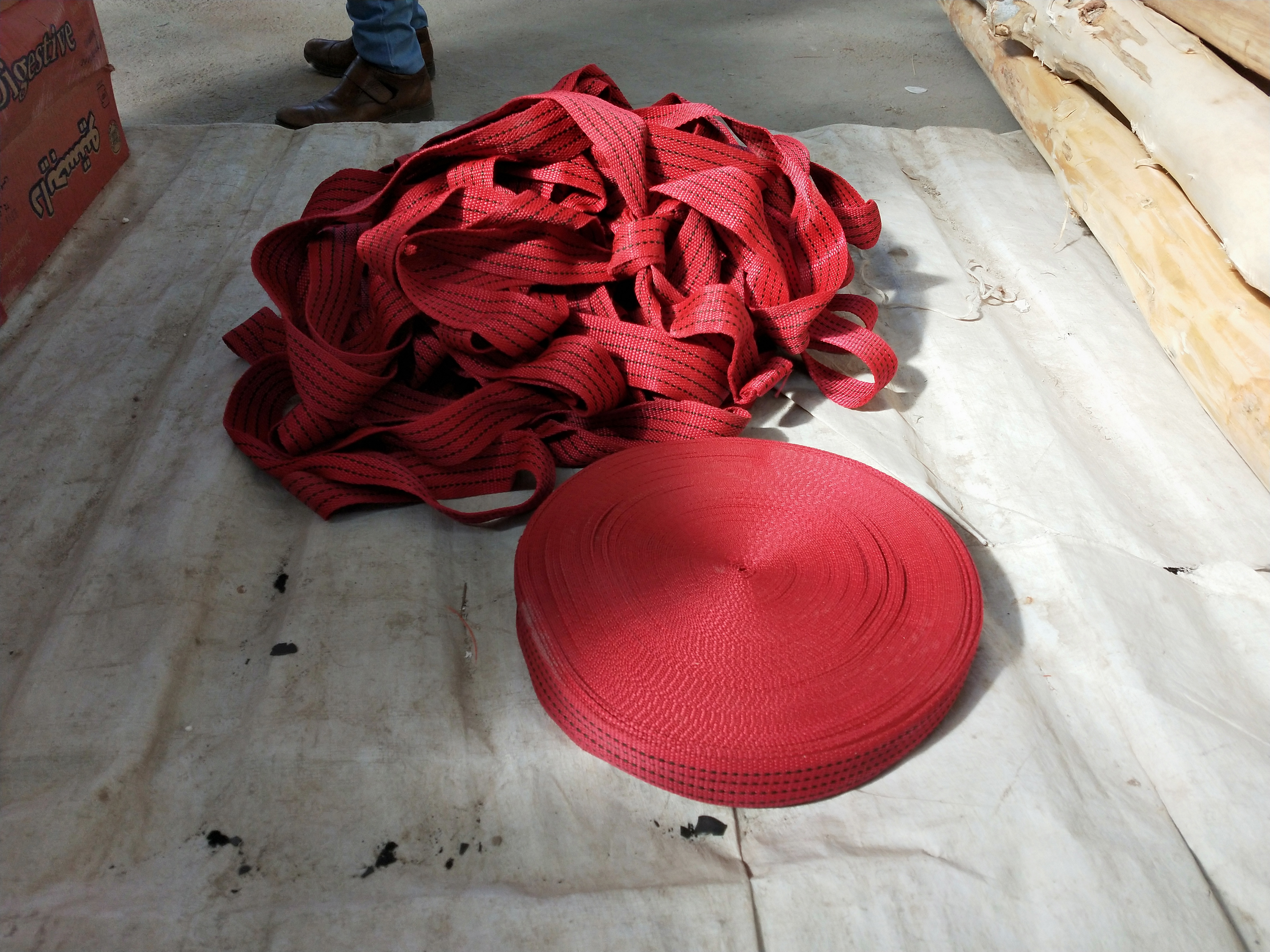 2Plastic Rope Plastic Rope High quality 8mm diameter Yellow color manufactured from best type materials not recycle materials ( 50m length) 
Based on provided sample 1Piece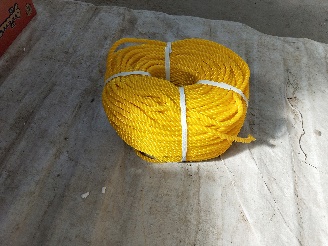 3Wooden poleSafid Dall type (local name is Safid Dall), 4m length, narrow side of pole  diameter is not less than 9cm
Based on provided sample 15pcs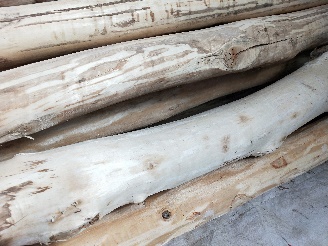 4GlovesHigh Quality safety gloves.
Based on provided sample.2pcs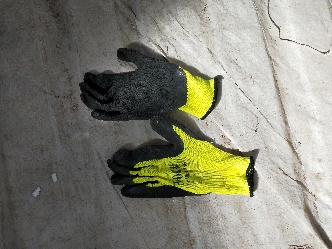 5Shovel with wooden handle Iranian type, high weight with best quality handle.
Based on provided sample.1pcs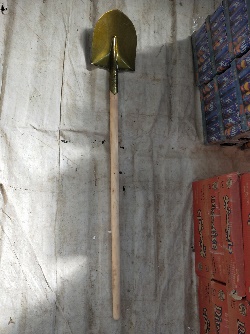 6SawIranian type , medium size best quality.
Based on provided sample.1pcs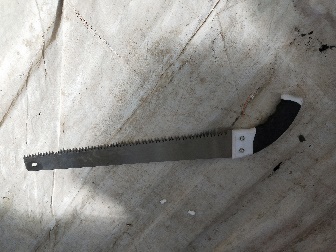 7Carpet (3m x 4m)Iranian type best quality.
Based on provided sample.1pcs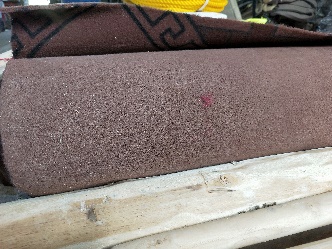 8Wooden board for roofing 2cm thickness wooden board usually 12cm to 20cm wide by 60cm length.
Based on provided sample.12m2 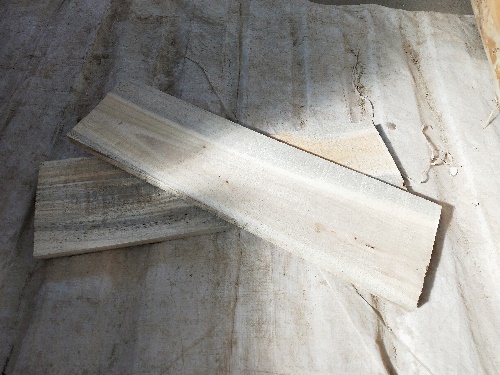 9Empty sand bag High quality and resistant to sun and wind, this item has multipurpose usage such as put around tarpaulin or around the exterior walls of shelter.
Based on provided sample. 20PCs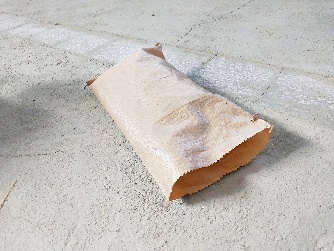 10Nail Steel nail 3inch length for woods.
Based on provided sample.2Kg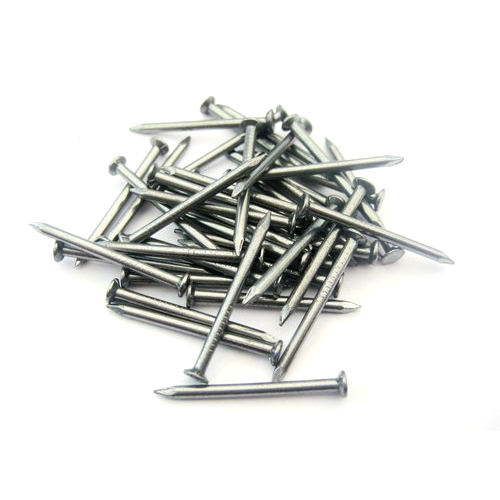 11Hammer Hummer with plastic handle (hummer which are usable for shuttering).
Based on provided sample.1PC 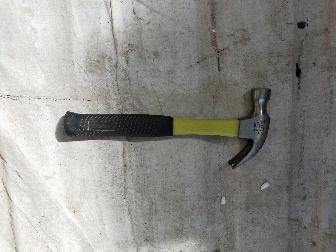 12Clothing Bag Clothing bag with NRC logo as per NRC sample.1PC 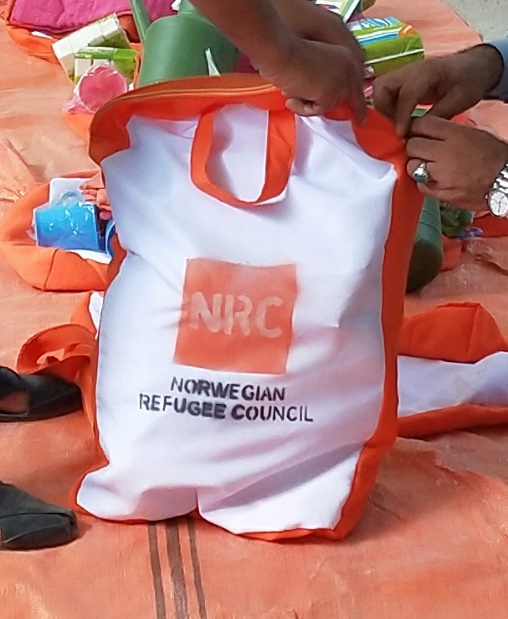 CRITERIA AND WEIGHTDESCRIPTIONExperiences Previous experiences in similar works logistic contracts with government, NGOs and INGOsCompletion and inclusion of requested information and supporting documents Valid business license Completion and inclusion of requested information and supporting documents Financial capacity of the company in the last two years (financial capacity of implemented projects/works) bank statement of the companyCompletion and inclusion of requested information and supporting documents Company bank accountDelivery Period Overall timeframe for procuring and packing the packages Physical check of the company warehouseThe capacity of having a stock/warehouse for storing and packing of the kitsFinancial criteria Price of the proposalCompany name:Any other trading names of company:Registered name of company (if different):Company Address:Nature of primary business/trade:Primary contact name:Job title:Phone:Email:Registered Address:Business licence number:Country of registrationRegistration date:Expiry date:Legal status of company (e.g. partnership, private limited company, etc.)Beneficiary name:Beneficiary account no.:Beneficiary Bank:Bank branch:SWIFT:IBAN:Bank address:YearTotal turnover (AFN)20192018DocumentsincludedSection 5: Bidding form; completed, signed and stamped☐Section 6: Work Schedule; completed, signed and stamped☐Section 7: Company Profile and Previous Experience; completed, signed and stamped☐Section 8: Pricing Proposal; completed, signed and stamped☐Section 9: Supplier’s ethical standards declaration; completed, signed and stamped☐Copy of valid business licence ☐Copy of the company bank account☐Copy of company account statement ☐Name of Signatory:Tel N°:Title of Signatory:Name of Company:Signature & stamp:Date of Signing:Signature & stamp:Address:NoActivityNo of days to accomplish the activity1Purchasing SOK items from the market2Transferring/Collecting the items in bidder’s stock3Packing the items as per NRC request 4Delivery of the kits to Shahrak-e Sabz and distribution to the beneficiariesTotal number of days for accomplishment of above activities Total number of days for accomplishment of above activities #Name of Project / Type of workTotal value of the performed works (AFN)Duration of the works contractStarting dateEnding dateContracting Authority and Place1234…Table 8.1 – Bill of Quantity for One SOK PackageTable 8.1 – Bill of Quantity for One SOK PackageTable 8.1 – Bill of Quantity for One SOK PackageTable 8.1 – Bill of Quantity for One SOK PackageTable 8.1 – Bill of Quantity for One SOK PackageTable 8.1 – Bill of Quantity for One SOK PackageTable 8.1 – Bill of Quantity for One SOK PackageNoMaterialSpecificationQuantityUnitUnit cost (AFN)Total cost (AFN)1Flat Tape Rope (strip rope)High strength quality 5cm width.
Based on provided sample 100m2Plastic Rope Plastic Rope High quality 8mm diameter Yellow color manufactured from best type materials not recycle materials ( 50m length) 
Based on provided sample 1PCs3Wooden poleSafid Dall type (local name is Safid Dall), 4m length, narrow side of pole  diameter is not less than 9cm
Based on provided sample 15pcs4GlovesHigh Quality safety gloves.
Based on provided sample.2pcs5Shovel with wooden handle Iranian type, high weight with best quality handle.
Based on provided sample.1pcs6SawIranian type , medium size best quality.
Based on provided sample.1pcs7Carpet (3m x 4m)Iranian type best quality.
Based on provided sample.1pcs8wooden board for roofing 2cm thickness wooden board usually 12cm to 20cm wide by 60cm length.
Based on provided sample.12m2 9empty sand bag high quality and resistant to sun and wind, this item has multipurpose usage such as put around tarpaulin or around the exterior walls of shelter.
Based on provided sample. 20PCs10Nail steel nail 3inch length for woods.
Based on provided sample.2Kg11Hummer hummer with plastic handle (hummer which are usable for shuttering).
Based on provided sample.1PC 12Clothing Bag Clothing bag with NRC logo as per NRC sample.1PC 13Transportation and delivery costdeliver the kit to Herat, Shahrak-e-Sabz each in packages. Transport each kit separately 20 to 50 package per day as per NRC request. 1Lump SumTotal cost of One SOK packageTotal cost of One SOK packageTotal cost of One SOK packageTotal cost of One SOK packageTotal cost of One SOK packageTotal cost of One SOK packageTable 8.2 – Offered price for 550 SOK PackageTable 8.2 – Offered price for 550 SOK PackageTable 8.2 – Offered price for 550 SOK PackageTable 8.2 – Offered price for 550 SOK PackageTable 8.2 – Offered price for 550 SOK PackageTable 8.2 – Offered price for 550 SOK PackageNoItem DescriptionUnitQuantityCost of one SOK packageTotal cost1Sealing off kit including items illustrated in Table 8.1Package550Prepared by:Name:Position:Signature:Date:Stamp: